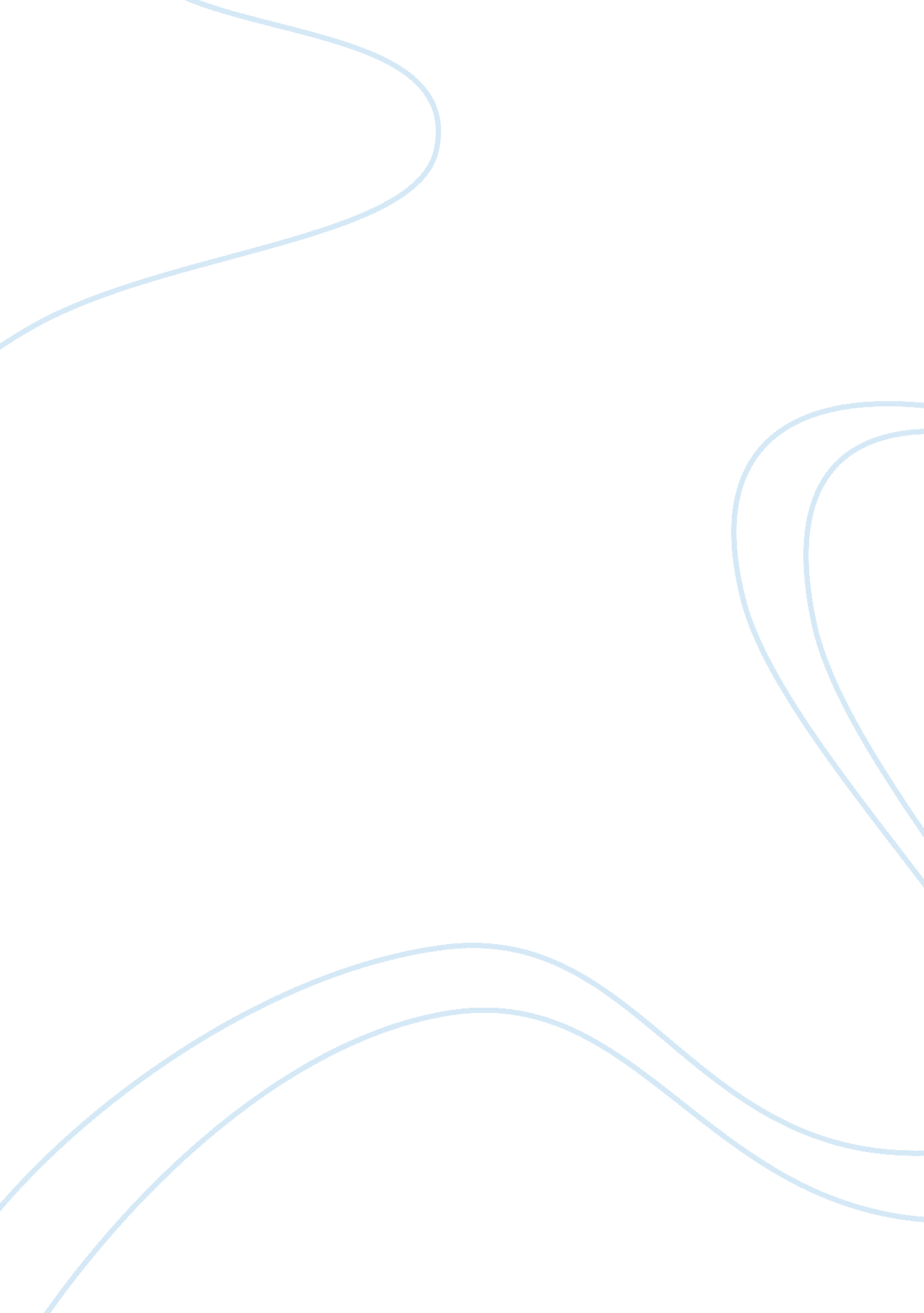 General discussion 8 1 diocesan and national catechetical resources critical thin...Sociology, Violence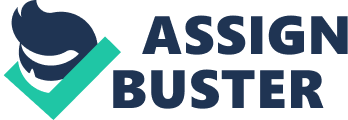 The important thing I have learned from the course Learning catechism has opened my eyes towards the life of Christian ministry and what it means to serve God. Contrary to my previous believes, I have realized that church leadership requires a lot of skills in knowing how to handle people. Compared to other forms of leadership where people are governed by the laws, and hence making it easier, church leadership requires a lot of grace. This is because a leader is encountered with people who need help and assistance (Groome & Michael 67). They cannot just be dismissed on any grounds but ministered to in a way they will light. A catechist is like a doctor whose patients have faith that when they come to them with their issues they will be solved. It is therefore important for any person who desires to pursue church leadership to get the required skills and knowledge that will make it better for them to handle people. Evaluation of websites The website (http://www. dioceseofgreensburg. org/accent/Pages/09-11-2014CatholicChurchatdiocesan. aspx) looks at some of the critical issues that have been raised by the society when the word catechist leadership is raised. There have been numerous complains of abuse of children by church leaders. One of the strategies that the Catholic Church is engaged in is to protect young people from possible abuse by insensitive leaders. The website hence looks at the various strategies that have been employed to ensure that the issue is put under check. The church administration has gone ahead to train personnel that will look into the matter to ensure that young people are safe while being ministered to by the catechists (Jerry 2). Tough disciplinary measures have also been introduced, which include suspension of the catechists involved in the abuse. The Catholic Church is determined at mending relationships and clearing its image from wrong doings. The leaders insist that the small percentage of leaders engaged in abuse of children should not render the entire diocesan leadership wrong. 
The issue of sexual abuse seems to be the paramount issue in national catechism. The website (http://www. wral. com/news/local/story/102190/) still looks at the efforts being employed by catholic priests all across the world to clear the church from a bad reputation. There is a need for a national policy that will not only protect young people from being abused but also to assure the public of the efforts being done. The catholic church has faced a lot of challenges in the past and condemned for not doing enough to protect the young people that serve with them. Parents have been afraid of letting their children interested in serving in the church for fear of being abused. It is hence the responsibility of the diocese leadership to implement the healing process and winning back the lost trust among the public (RALEIGH 3). The new policy for protecting children from abuse require that any priest who is found guilty for inappropriate behavior be retired from their responsibility. There are also strategies to encourage children to report any cases of abuse even when they are intimidated by their abusers. With the strategies in place, we look forward to a catholic leadership that can be trusted with children and even mould them into godly men and women that they desire to be. Legal action will be taken against those who do not adhere to the laid down rules and regulations. Works cited Groome, Thomas H., and Michael J. Corso. Empowering Catechetical Leaders. National Catholic Educational Association, 1077 30th Street, NW, Suite 100, Washington, DC 20007-3852, 1999. 
Jerry Zufelt. Catholic Church at diocesan, national levels continues vigilant efforts to protect children, minors 
RALEIGH, N. C. Head of Raleigh Diocese: National Policy Seen As First Step In Healing Process 